Application for New ISSOTL Interest Group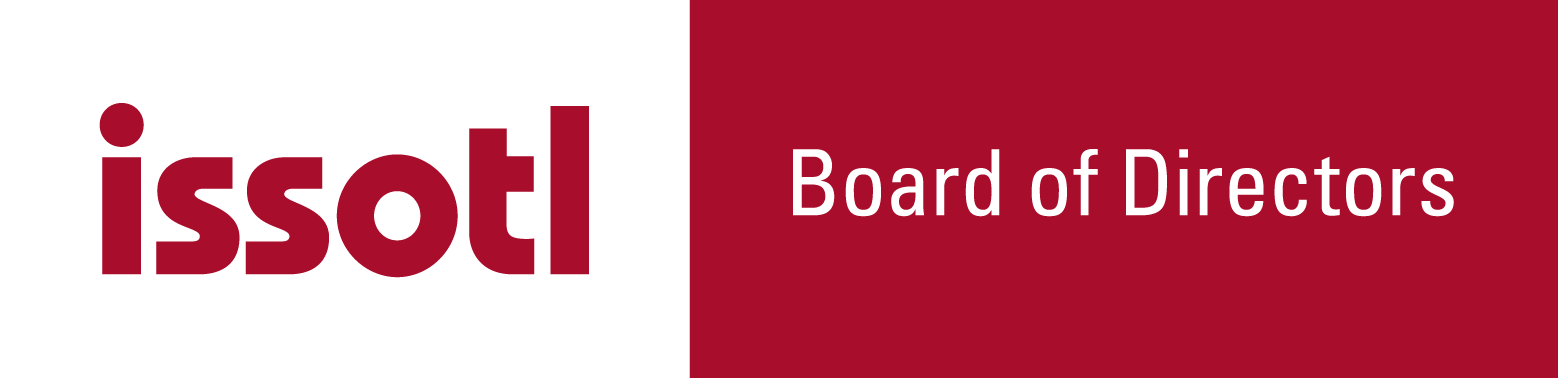 Complete the form below and submit it to ISSOTL’s Historian at historian@issotl.com.  Approved Interest Groups will be added to the ISSOTL website (issotl.com/interest-groups) using the information below, and will be given a group area within ISSOTL’s members-only web space.Proposed Interest Group NameBrief Description of Proposed Interest GroupInaugural MembersList below the names and countries of at least 10 inaugural members, including the Chair (above).  They must be current members of ISSOTL, and ISSOTL has a very strong preference for international representation.Proposed Interest Group Chair   I acknowledge that the ISSOTL Bylaws (Article VI, Section 2) requires Interest Groups to submit an annual report listing its current members and activities to the ISSOTL Board of Directors at least 15 days prior to the Board of Directors meeting at the annual face-to-face conference.Name of Current ISSOTL Member Country1.2.3.4.5.6.7.8.9.10.11.12.13.14.15.16.17.18.19.20.NameEmail Address